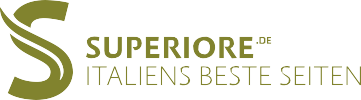 Produktmanagement & EinkaufWir suchen einen engagierten Mitarbeiter (m/w/d) für die Weiter- entwicklung und den Einkauf unseres hochwertigen Sortiments. Die Position ist direkt der Geschäftsführung unterstellt.Idealerweise verfügen Sie über ein wirtschaftliches Studium, Berufserfahrung im E-Commerce und überdurchschnittliches Interesse an italienischen Premium-Weinen. Neben Ihrer fach- lichen Kompetenz erwarten wir analytisches und strategisches Denken, eigenverantwortliches und strukturiertes Arbeiten, sehr gute kommunikative Fähigkeiten und Verhandlungs- geschick (deutsch und englisch, gern italienisch).Realisieren Sie mit uns Ihre persönliche Weiterentwicklung. Wir bieten Ihnen eine anspruchsvolle und vielseitige Tätigkeit in einem seit 20 Jahren sehr erfolgreichen und gesund wachsenden Unternehmen mit großem Potenzial. Es erwarten Sie eine leistungsgerechte Vergütung mit Zusatzleistungen,ein attraktiver Arbeitsplatz und ein kollegiales Umfeld.Haben wir Ihr Interesse geweckt? Dann freuen wir uns auf Ihre aussagekräftigen Bewerbungsunterlagen,die wir selbstverständlich vertraulich behandeln.Bitte senden Sie Ihre Unterlagen an Lutz Heimrich per E-Mail an jobs@superiore.de.SUPERIORE.DE GMBH | KÖHLERSTR. 22 | D-01640 COSWIG TEL +49 3523 53368-0 | WWW.SUPERIORE.DE